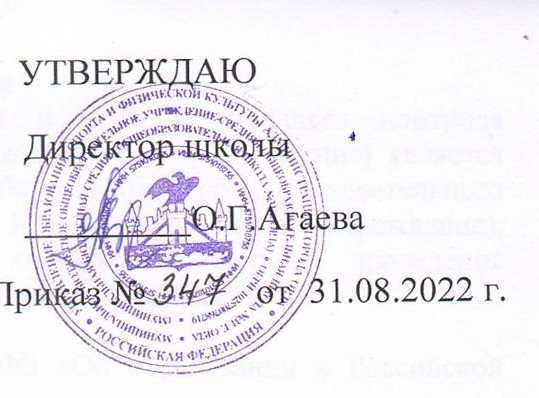 Положение«О противодействии коррупции»в муниципальном бюджетном общеобразовательном учреждении – средней общеобразовательной школе № 31 г. ОрлаРассмотрено на заседании педагогического совета школы.Протокол № 1от «30» августа 2022 г.Общие положения.Положение «О противодействии коррупции» (далее Положение) в муниципальном бюджетном общеобразовательном учреждении – средней общеобразовательной школе №31г. Орла (далее Учреждение) разработано на основе Федерального закона Российской Федерации от 25 декабря . № 273-ФЗ «О противодействии коррупции».Настоящим Положением устанавливаются основные принципы противодействия коррупции, правовые и организационные основы предупреждения коррупции и борьбы с ней, минимизации и (или) ликвидации последствий коррупционных правонарушений.Для целей настоящего Положения используются следующие основные понятия:коррупция:а) злоупотребление служебным положением, дача взятки, получение взятки, злоупотребление полномочиями, коммерческий подкуп либо иное незаконное использование физическим лицом своего должностного положения вопреки законным интересам общества и государства в целях получения выгоды в виде денег, ценностей, иного имущества или услуг имущественного характера, иных имущественных прав для себя или для третьих лиц, либо незаконное предоставление такой выгоды указанному лицу другими физическими лицами;б) совершение деяний, указанных в подпункте "а" настоящего пункта, от имени или в интересах юридического лица;противодействие коррупции - деятельность членов рабочей группы по противодействию коррупции и физических лиц в пределах их полномочий:а) по предупреждению коррупции, в том числе по выявлению и последующему устранению причин коррупции (профилактика коррупции);б) по выявлению, предупреждению, пресечению, раскрытию и расследованию коррупционных правонарушений (борьба с коррупцией);в) по минимизации и (или) ликвидации последствий коррупционных правонарушений.Основные принципы противодействия коррупции:признание, обеспечение и защита основных прав и свобод человека и гражданина;законность;публичность и открытость деятельности органов управления и самоуправления;неотвратимость ответственности за совершение коррупционных правонарушений;комплексное использование организационных, информационно-пропагандистских и других мер;приоритетное применение мер по предупреждению коррупции.Основные меры по профилактике коррупции.Профилактика коррупции осуществляется путем применения следующих основных мер:формирование в коллективе педагогических и непедагогических работников Учреждения нетерпимости к коррупционному поведению;формирование у родителей, законных представителей обучающихся нетерпимости к коррупционному поведению;проведение мониторинга всех локальных актов, издаваемых администрацией Учреждения на предмет соответствия действующему законодательству;проведение мероприятий по разъяснению работникам Учреждения и родителям, законным представителям обучающихся законодательства в сфере противодействия коррупции.Основные направления по повышению эффективности 
противодействия коррупции.создание механизма взаимодействия органов управления с органами самоуправления, муниципальными и общественными комиссиями по вопросам противодействия коррупции, а также с гражданами и институтами гражданского общества;принятие административных и иных мер, направленных на привлечение работников и родителей, законных представителей обучающихся к более активному участию в противодействии коррупции, на формирование в коллективе и у родителей, законных представителей обучающихся негативного отношения к коррупционному поведению;совершенствование системы и структуры органов самоуправления;создание механизмов общественного контроля деятельности органов управления и самоуправления;обеспечение доступа работников Учреждения и родителей, законных представителей обучающихся к информации о деятельности органов управления и самоуправления;конкретизация полномочий педагогических, непедагогических и руководящих работников Учреждения, которые должны быть отражены в должностных инструкциях.уведомление в письменной форме работниками Учреждения администрации и антикоррупционной группы по противодействию коррупции обо всех случаях обращения к ним каких-либо лиц в целях склонения их к совершению коррупционных правонарушений;создание условий для уведомления обучающимися и их родителями, законными представителями администрации Учреждения обо всех случаях вымогания у них взяток работниками образовательного учреждения.Организационные основы противодействия коррупции.Общее руководство мероприятиями, направленными на противодействие коррупции, осуществляет ответственный за организацию работы по противодействию коррупции.Ответственный за организацию работы по противодействию коррупции назначается приказом директора школы из числа административных работников Учреждения.Полномочия ответственного за организацию работы по противодействию коррупции:определяет место, время проведения и повестку дня заседания коллектива;формирует план работы по антикоррупционной деятельности на текущий учебный год;информирует директора Учреждения о результатах работы;проводит работу с работниками Учреждения, обучающимися и их родителями, законными представителями по вопросам, относящимся к его компетенции;дает соответствующие поручения членам коллектива и осуществляет контроль за их выполнением;Ответственный за организацию работы по противодействию коррупции:ежегодно в сентябре определяет основные направления в области противодействия коррупции и разрабатывает план мероприятий по борьбе с коррупционными проявлениями;осуществляет противодействие коррупции в пределах своих полномочий:реализует меры, направленные на профилактику коррупции;вырабатывает механизмы защиты от проникновения коррупции в Учреждение;осуществляет антикоррупционную пропаганду и воспитание всех участников образовательного процесса;осуществляет анализ обращений работников Учреждения, обучающихся и их родителей, законных представителей о фактах коррупционных проявлений должностными лицами;проводит проверки локальных актов Учреждения на соответствие действующему законодательству; проверяет выполнение работниками своих должностных обязанностей;разрабатывает на основании проведенных проверок рекомендации, направленные на улучшение антикоррупционной деятельности Учреждения;организует работы по устранению негативных последствий коррупционных проявлений;выявляет причины коррупции, разрабатывает и направляет директору Учреждения рекомендации по устранению причин коррупции;взаимодействует с органами самоуправления, муниципальными и общественными комиссиями по вопросам противодействия коррупции;взаимодействует с правоохранительными органами по реализации мер, направленных на предупреждение (профилактику) коррупции и на выявление субъектов коррупционных правонарушений;информирует о результатах работы директора Учреждения;разрабатывает проекты локальных актов по вопросам противодействия коррупции;осуществляет противодействие коррупции в пределах своих полномочий:принимает заявления работников Учреждения, обучающихся и их родителей, законных представителей о фактах коррупционных проявлений должностными лицами;направляет в рабочую комиссию по противодействию коррупции свои предложения по улучшению антикоррупционной деятельностиУчреждения;осуществляет антикоррупционную пропаганду и воспитание всех участников образовательного процесса;обеспечивает соблюдения работниками правил внутреннего трудового распорядка;подготавливает   документы и материалы для привлечения работников к дисциплинарной и материальной ответственности;подготавливает планы противодействия коррупции и отчётных документов о реализации   антикоррупционной политики в Учреждении;взаимодействует с правоохранительными органами;предоставляет в соответствии с действующим законодательством информацию о деятельности Учреждения.  В компетенцию ответственного за организацию работы по противодействию коррупции не входит координация деятельности правоохранительных органов по борьбе с преступностью, участие в осуществлении прокурорского надзора, оперативно-розыскной и следственной работы правоохранительных органов.5. Ответственность физических и юридических лиц за коррупционные 
правонарушения.Граждане Российской Федерации, иностранные граждане и лица без гражданства за совершение коррупционных правонарушений несут уголовную, административную, гражданско-правовую и дисциплинарную ответственность в соответствии с законодательством Российской Федерации.Физическое лицо, совершившее коррупционное правонарушение, по решению суда может быть лишено в соответствии с законодательством Российской Федерации права занимать определенные должности государственной и муниципальной службы.В случае если от имени или в интересах юридического лица осуществляются организация, подготовка и совершение коррупционных правонарушений или правонарушений, создающих условия для совершения коррупционных правонарушений, к юридическому лицу могут быть применены меры ответственности в соответствии с законодательством Российской Федерации.Применение за коррупционное правонарушение мер ответственности к юридическому лицу не освобождает от ответственности за данное коррупционное правонарушение виновное физическое лицо, равно как и привлечение к уголовной или иной ответственности за коррупционное правонарушение физического лица не освобождает от ответственности за данное коррупционное правонарушение юридическое лицо.